	This page is intentionally blank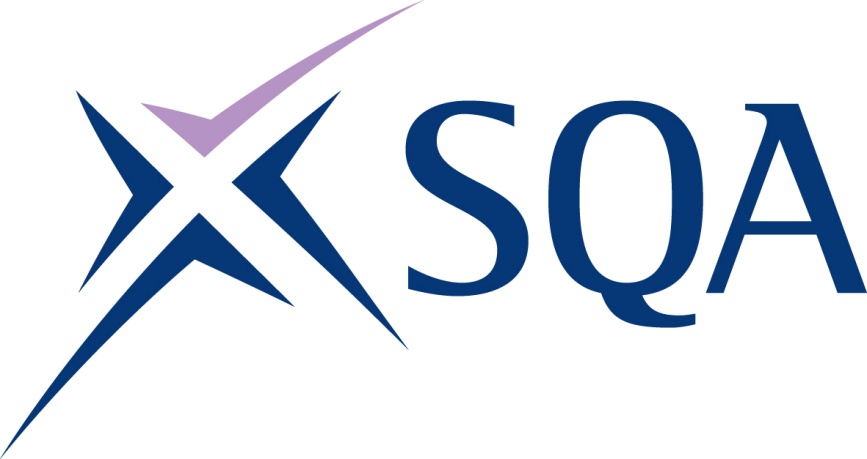 ContentsQualification Structure	5General Pathway	5General Optional Group A	5Qualification Summary	7Qualification Assessment Guidance	7Glossary of Verbs and Qualitative Statements	8Standards and Assessment Guidance	10How to work safely in the waste/recycling industry	10Understand environmental protection in the waste and recycling industry	13How to identify and resolve disagreements	14Understand the principles of the waste/recycling industry	15Understand the principles of identifying and classifying waste	16Understand the ‘Duty of Care’ within the waste/recycling industry	17Plan, allocate and monitor work of a team	18ERR (Employment Rights and Responsibilities) in the Energy & Utility Sector	19Understand Policy and Legislation in the waste management industry.	20Understand the requirements for the transportation of waste	21Understand Management Systems	23Know about Waste Treatment Technologies	24Technical Aspects of Managing Waste and Resources	26Understand planning requirements in the waste/recycling industry	27How to identify and record Hazardous waste	28Understand Environmental Permitting in England and Wales	30Understand the reasons and targets for recycling	32Understand Environmental Permitting in England and Wales	33Understand operational systems and procedures in the waste/recycling industry	35Know the Materials arising within the waste and recycling industry	36Know how to maintain confidentiality of information within the waste/recycling industry	37Perform street cleansing manually	38Perform street cleansing mechanically	41Understanding customer service in the retail sector	45Understanding the retail selling process	47Understand the requirements for the transportation of waste	49Know how to maintain confidentiality of information within the waste/recycling industry	50Understand Management Systems	51Know the Materials arising within the waste and recycling industry	52Technical Aspects of Managing Waste and Resources	53Understand Management Systems	54Understand planning requirements in the waste/recycling industry	55How to identify and record Hazardous waste	56Understanding the control, receipt and storage of stock in a retail business	58Understanding the development of personal and team effectiveness in a retail business	60Understanding retail consumer law	63Qualification StructureMandatory UnitsLearners must complete and achieve all of the units in this group.How to work safely within the waste/recycling industry – H36L04Understand Environmental Protection in the waste and recycling industry – H36M04How to identify and resolve disagreements – H36N04Understand the principles of the waste/recycling industry – H36P04Understand the principles of identifying and classifying waste – H36R04Understand the ‘Duty of Care’ within the waste/recycling industry – H36S04Plan, allocate and monitor work of a team – H37H04ERR (Employment Rights and Responsibilities) in the Energy & Utility Sector – H36T04General PathwayGeneral Optional Group ALearners must complete 6 units from this group.Understand Policy and Legislation in the waste management industry – H36V04Understand the requirements for the transportation of waste – H36W04Understand Management Systems – H36X04Know about Waste Treatment Technologies – H36Y04Technical Aspects of Managing Waste and Resources – H37004Understand planning requirements in the waste/recycling industry – H37104How to identify and record Hazardous waste – H37204Understand Environmental Permitting in England and Wales – H37304General Option Group BCandidates must complete one unit from this groupUnderstand the reasons and targets for recycling – H37404Understand operational systems and procedures in the waste/recycling industry – H37504Know the Materials arising within the waste and recycling industry – H37604Know how to maintain confidentiality of information within the waste/recycling industry – H37704Perform street cleansing manually – H37804Perform street cleansing mechanically – H37904Reuse PathwayReuse Mandatory GroupCandidates must achieve all units in this groupUnderstanding customer service in the retail sector – H37B04Understanding the retail selling process – H37C04Reuse Option Group ACandidates must achieve the following units:Understand the requirements for the transportation of waste – H36W04Understand management systems – H36X04ORUnderstand the requirements for the transportation of waste – H36W04Know how to maintain confidentiality of information within the waste/recycling industry – H37704Know the materials arising within the waste and recycling industry – H37604ORUnderstand management systems – H36X04Know how to maintain confidentiality of information within the waste/recycling industry – H37704Know the materials arising within the waste and recycling industry – H37604Reuse Option Group BCandidates must achieve 2 units from this group:Technical aspects of managing waste and resources – H37004Understand management systems – H36X04Understand planning requirements in the waste/recycling industry – H37104How to identify and record hazardous waste – H37204Reuse Option Group CCandidates must achieve 1 unit from this groupUnderstanding the control, receipt and storage of stock in retail business – H37G04Understanding the development of personal and team effectiveness in a retail business – H37E04Understanding retail consumer law – H37F04Qualification SummaryQualification Assessment GuidanceSuggested evidence types for the headings are as follows:Observation; direct observation or witness testimony where direct observation is not possible. Where this evidence type has been suggested against Assessment Criteria which require the candidate to explain or describe, the assessor must hear or observe the explanation/description (directly or being delivered to others) or see it in writing. The assessor must not infer that the candidate can explain/describe based purely on observation. Question and Answer; candidate statements, verbal questioning, professional discussion, written questions, product evidence supported by questioningSimulation / Realistic working environment; should be used as a last resort where allowed. Please see the Energy and Utility Skills Assessment Strategy for further information.Level 3 Principles of Sustainable Resource Management:This qualification provides the ‘knowledge component’ for the Level 3 Modern Apprenticeship in Sustainable Resource Management.  The qualification is assessed in a variety of ways including for example, on-the-job, formal classroom teaching and learning, tutorials and other appropriate assessment methods.  The structure of the qualification has been designed to enable continued study to supervisory, management and professional qualifications as required by the individual and the sector.Glossary of Verbs and Qualitative StatementsExplain:  show an understanding of the content/process mentioned.  Include what it is, how it works, what it looks like, what it does, how it happens, why it happens, relevant reasons.  The answer should make it plain or comprehensible.Describe: provide a vivid picture of what it is.  Use of imagery, adjectives and adverbs make it vivid and more understandable.  Describe may also convey an idea and impart facts.Evaluate/Justify:  learner must look at whatever the required content/process, etc is and suggest either the relevance/significance/ possible outcomes/results/ possibilities.  It is the process of exploring, checking and suggesting a likely outcome with reasonsAnalyse: look at something/a process/etc using given classifications/principles to gain a further understandingDemonstrate: a doing verb which requires the learner to show he can actually do whatever the AC requires.  The learner will have to provide evidence of him/her actually doing the requirements of the AC/task.  It is about application of knowledge and skills rather than just talking about them.  The evidence for this can be the learner discussing the task with an assessor and then showing that he has done it by nature of documentation, video, etc.  It is not enough to actually just write about it unless the task requires such evidence as the production of a balance sheet, health and safety guidance, etcList:  produce a number of relevant items which apply to the question.  Further description is not required.Identify:  for most ACs this requires the learner to list and describe what is required or relevant to produce a required outcome or requires the learner to make choices to achieve a particular aspect of their job.  At levels 4, 5 and 6 this would require the learner to say what is available, make the choice and then to explain or justify why the choice was made.Develop:  Build a process or activity or understanding either from scratch or forward from the existing product into something workable.  Manage:  after a development process ensure that the product/process etc works using relevant management techniques.  This is very much a “doing” activity.Apply:  put something into action – a “doing” task which requires “real” evidence from a workplace scenario.Implement: A “doing” task. After a development process, ensure that the product/process is actually employed and/or used by self and others during work activities. Differentiate: look at the characteristics of an item or situation and explain the differences.Distinguish: look at the characteristics of an item or activity and explain the difference. Use this evaluation to pick an appropriate item/activity in the context of the requirements of the assessment criteria.Compare: look at the characteristics of an item or activity and note the similarities and differences. This is more often used at level 1 and 2.Critically Compare: look at the characteristics of an item or situation, note the similarities and differences and their respective positive and negative aspects. In some cases, they can include the use of the comparison in context as the basis for decision making. This is generally used at level 3 and above.Recognise: be aware of, familiar with and able to identify an activity or product.Terms often used to provide a qualitative benchmark for assessment evidence Appropriate – provide evidence which is specific to the assessment criteria and relevant to the operation. Suitable – Due consideration has been given to the context of the site/waste type/operation/safety regulations in the formulation of the response/evidence.Compliant/compliance – Evidence/response meets clearly defined operational and/or regulatory guidance in relation to the work activity.Constructive – Possibilities for positive improvement have been considered, perhaps with examples of suggested improvements and the positive/negative aspects of the work activity.Proper – that which would be expected based on the regulatory/operational/procedural guidelines for the work activity.Standards and Assessment Guidance How to work safely in the waste/recycling industryUnderstand environmental protection in the waste and recycling industryHow to identify and resolve disagreementsUnderstand the principles of the waste/recycling industryUnderstand the principles of identifying and classifying wasteUnderstand the ‘Duty of Care’ within the waste/recycling industryPlan, allocate and monitor work of a teamERR (Employment Rights and Responsibilities) in the Energy & Utility SectorUnderstand Policy and Legislation in the waste management industry.Understand the requirements for the transportation of wasteUnderstand Management SystemsKnow about Waste Treatment TechnologiesTechnical Aspects of Managing Waste and ResourcesUnderstand planning requirements in the waste/recycling industryHow to identify and record Hazardous wasteUnderstand Environmental Permitting in England and WalesUnderstand the reasons and targets for recyclingUnderstand Environmental Permitting in England and WalesUnderstand operational systems and procedures in the waste/recycling industryKnow the Materials arising within the waste and recycling industryKnow how to maintain confidentiality of information within the waste/recycling industryPerform street cleansing manuallyPerform street cleansing mechanicallyUnderstanding customer service in the retail sector Understanding the retail selling process Understand the requirements for the transportation of wasteKnow how to maintain confidentiality of information within the waste/recycling industryUnderstand Management SystemsKnow the Materials arising within the waste and recycling industryTechnical Aspects of Managing Waste and ResourcesUnderstand Management SystemsUnderstand planning requirements in the waste/recycling industryHow to identify and record Hazardous wasteUnderstanding the control, receipt and storage of stock in a retail businessUnderstanding the development of personal and team effectiveness in a retail business Understanding retail consumer lawSCQF Level: 5SCQF Level: 5ObservationQuestion and AnswerSimulation/ Realistic working environmentSCQF Credit Value: 4SCQF Credit Value: 4ObservationQuestion and AnswerSimulation/ Realistic working environmentLearning OutcomeAssessment CriteriaObservationQuestion and AnswerSimulation/ Realistic working environment1. Know how to identify and deal with work-related hazards and risks in the waste/recycling industry1.1 Explain the term ‘hazard’.x1. Know how to identify and deal with work-related hazards and risks in the waste/recycling industry1.2 Explain the term ‘risk’.x1. Know how to identify and deal with work-related hazards and risks in the waste/recycling industry1.3 Provide an example of each of the following risks when working in waste and recyclables:
a) the wastes and materials handled
b) machinery and equipment used
c) vehicles and plant
d) site condition
e) unsafe behaviourxx1. Know how to identify and deal with work-related hazards and risks in the waste/recycling industry1.4 Describe the effect these could have on:
a) self
b) othersx1. Know how to identify and deal with work-related hazards and risks in the waste/recycling industry1.5 Explain who is responsible for health and safety within the workplace.x1. Know how to identify and deal with work-related hazards and risks in the waste/recycling industry1.6 Identify the health and safety manager/co-ordinator within the workplace.xx1. Know how to identify and deal with work-related hazards and risks in the waste/recycling industry1.7 Explain how to report hazards when working with waste and recyclables:
a) within organisational procedures
b) within legal requirementsx1. Know how to identify and deal with work-related hazards and risks in the waste/recycling industry1.8 Explain why it is important to report hazards when working with waste and recyclables.x2. Know how to work with risk assessments when working in waste and recycling(continued from Learning outcome 2…/)2.1 Explain the differences between an ‘informal’ and a ‘formal’ risk assessment.x2. Know how to work with risk assessments when working in waste and recycling(continued from Learning outcome 2…/)2.2 Describe a situation when an informal risk assessment would be carried out.x2. Know how to work with risk assessments when working in waste and recycling(continued from Learning outcome 2…/)2.3 Explain what type of risk assessment is carried out in the job role.x2. Know how to work with risk assessments when working in waste and recycling(continued from Learning outcome 2…/)2.4 Explain how to identify in the organisation where a documented risk assessment for a specific task can be found.xx2. Know how to work with risk assessments when working in waste and recycling(continued from Learning outcome 2…/)2.5 Describe a range of occasions when this documented risk assessment would change.x2. Know how to work with risk assessments when working in waste and recycling(continued from Learning outcome 2…/)2.6 Explain the responsibilities for carrying out risk assessments to include:
a) informal
b) formalx2. Know how to work with risk assessments when working in waste and recycling(continued from Learning outcome 2…/)2.7 Describe a minimum of 2 health and safety regulations relevant to the waste/recycling industry.x3. Know how to respond to emergencies in the workplace3.1 Describe a range of ‘emergencies’ that could occur in the workplace.x3. Know how to respond to emergencies in the workplace3.2 Explain the organisational procedure to be followed in the event of an emergency.x3. Know how to respond to emergencies in the workplace3.3 Name the emergency co-ordinator(s) within the workplace.x3. Know how to respond to emergencies in the workplace3.4 Explain how to respond to emergency situations involving accidents to people.xx3. Know how to respond to emergencies in the workplace3.5 Explain how to respond to emergency situations involving accidents on the work site.xx3. Know how to respond to emergencies in the workplace3.6 Explain how to minimise the effect of an emergency.x3. Know how to respond to emergencies in the workplace3.7 Explain how to use and communicate data and information.x3. Know how to respond to emergencies in the workplace3.8 Explain how to report problems that could affect compliance with emergency procedures.x4. Know how and why to select and use the correct Personal Protection Equipment (PPE) within the waste/recycling industry4.1 Explain how to select the correct PPE for the job role.x4. Know how and why to select and use the correct Personal Protection Equipment (PPE) within the waste/recycling industry4.2 Explain why it is important to use the correct PPE in the job role.x5. Know how to manage the work you are given to do5.1 Give 3 reasons why you might not be able to do the work given to you.x5.2 Explain what options you and the organisation have to enable you to do your work properly.xSCQF Level: 5SCQF Level: 5ObservationQuestion and AnswerSimulation/ Realistic working environmentSCQF Credit Value: 2SCQF Credit Value: 2ObservationQuestion and AnswerSimulation/ Realistic working environmentLearning OutcomeAssessment CriteriaObservationQuestion and AnswerSimulation/ Realistic working environment1. Understand the potential hazards to the environment when working in the waste and recycling industry1.1 Describe a minimum of 3 potential hazards that could have an impact on the environment.xx1. Understand the potential hazards to the environment when working in the waste and recycling industry1.2 Describe the potential harm to the environment these hazards could have.xx1. Understand the potential hazards to the environment when working in the waste and recycling industry1.3 Explain what an ‘Environmental Risk Assessment’ is.x1. Understand the potential hazards to the environment when working in the waste and recycling industry1.4 Explain ‘Statutory Nuisance’.x1. Understand the potential hazards to the environment when working in the waste and recycling industry1.5 Give two examples of a ‘Statutory Nuisance’.x2. Understand how to reduce environmental impact from waste and waste materials2.1 Explain a range of ways of reducing the impact on the environment when working with waste and waste materials.xx2. Understand how to reduce environmental impact from waste and waste materials2.2 Explain what sustainable practices are in the waste and recycling industry.xx3. Understand the impact of waste materials on the environment3.1 Provide a minimum of 2 examples of hazards to the environment that waste materials could present.xx3. Understand the impact of waste materials on the environment3.2 Provide a minimum of 2 examples of how the risk to the environment can be minimized.xx3. Understand the impact of waste materials on the environment3.3 Identify principle legislation regarding waste materials and the environment.x3. Understand the impact of waste materials on the environment3.4 Describe how the environment is protected on site.xxSCQF Level: 4SCQF Level: 4ObservationQuestion and AnswerSimulation/ Realistic working environmentSCQF Credit Value: 1SCQF Credit Value: 1ObservationQuestion and AnswerSimulation/ Realistic working environmentLearning OutcomeAssessment CriteriaObservationQuestion and AnswerSimulation/ Realistic working environment1. Know how to identify where disagreements could arise1.1 Provide a minimum of 2 examples of situations where a disagreement could arise.x2. Know how to prevent disagreements from arising2.1 Explain how disagreements could be prevented from arising.x3. Know how to resolve disagreements3.1 Explain how to amicably resolve disagreements.xxx4. Know what to do if a disagreement cannot be resolved4.1 Explain the procedure if a disagreement cannot be settled by normal processesxSCQF Level: 4SCQF Level: 4ObservationQuestion and AnswerSimulation/ Realistic working environmentSCQF Credit Value: 3SCQF Credit Value: 3ObservationQuestion and AnswerSimulation/ Realistic working environmentLearning OutcomeAssessment CriteriaObservationQuestion and AnswerSimulation/ Realistic working environment1. Understand the purpose of the waste and recycling industry1.1 Explain the purpose of the industry.x1. Understand the purpose of the waste and recycling industry1.2 Explain the core activities of the industry.x1. Understand the purpose of the waste and recycling industry1.3 Describe the policies and legislation that drives the industry.x2. Understand the flow of waste and other materials2.1 Provide a minimum of 2 examples of where waste and other materials comes from.xx2. Understand the flow of waste and other materials2.2 Provide a minimum of 2 examples of where waste and other materials goes to.xx2. Understand the flow of waste and other materials2.3 Provide 2 examples of illegal waste disposal.xx3. Understand waste minimisation3.1 Explain what Waste Minimisation means.x3. Understand waste minimisation3.2 Explain what the ‘Waste Hierarchy’ means.x3. Understand waste minimisation3.3 Explain what Zero Waste means.xSCQF Level: 6SCQF Level: 6ObservationQuestion and AnswerSimulation/ Realistic working environmentSCQF Credit Value: 2SCQF Credit Value: 2ObservationQuestion and AnswerSimulation/ Realistic working environmentLearning OutcomeAssessment CriteriaObservationQuestion and AnswerSimulation/ Realistic working environment1. Know the different categories of waste1.1 Explain what wastes are.x1. Know the different categories of waste1.2 Explain the different categories and definitions of waste.x1. Know the different categories of waste1.3 Summarise the waste materials in terms of type.x1. Know the different categories of waste1.4 Explain the EU Term ‘Municipal’.x2. Understand the European Waste Codes2.1 Explain the purpose of the European Waste Codes.x2. Understand the European Waste Codes2.2 Compare the European Waste Codes and how they are derived for wastes.x3. Understand the difference between hazardous waste and non-hazardous waste3.1 Explain the different types of waste and other materials within the waste/recycling industry.xx3. Understand the difference between hazardous waste and non-hazardous waste3.2 Explain the type of waste and other materials worked with.xx3. Understand the difference between hazardous waste and non-hazardous waste3.3 Explain the types of waste and other materials handled by the organisation.xx3. Understand the difference between hazardous waste and non-hazardous waste3.4 Give 3 examples of:
a) non-hazardous waste
b) Hazardous wastexx4. Understand circumstances when wastes would be ‘unacceptable’4.1 Give 3 examples of when wastes would be ‘unacceptable’.xx4. Understand circumstances when wastes would be ‘unacceptable’4.2 Explain how to identify and deal with unacceptable wastes.xxSCQF Level: 5SCQF Level: 5ObservationQuestion and AnswerSimulation/ Realistic working environmentSCQF Credit Value: 1SCQF Credit Value: 1ObservationQuestion and AnswerSimulation/ Realistic working environmentLearning OutcomeAssessment CriteriaObservationQuestion and AnswerSimulation/ Realistic working environment1. Understand the Duty Of Care regulations1.1 Describe the Act relating to the Duty of Care regulations and who it applies to.x1. Understand the Duty Of Care regulations1.2 Describe the roles and responsibilities of each person in the waste management chain.x2. 2. Understand how the Duty of Care regulations relate to the organisation2.1 Describe the requirements of the Duty of Care.x2. 2. Understand how the Duty of Care regulations relate to the organisation2.2 Explain what the Duty of Care regulations mean for the organisation in terms of:
a) waste transfer notes 
b) Hazardous waste consignment notesxx2. 2. Understand how the Duty of Care regulations relate to the organisation2.3 Explain the potential penalties for breach of Duty of Care regulations.xxSCQF Level: 6SCQF Level: 6ObservationQuestion and AnswerSimulation/ Realistic working environmentSCQF Credit Value: 5SCQF Credit Value: 5ObservationQuestion and AnswerSimulation/ Realistic working environmentLearning OutcomeAssessment CriteriaObservationQuestion and AnswerSimulation/ Realistic working environment1. Be able to plan work for a team.1.1 Agree team objectives with own manager.xx1. Be able to plan work for a team.1.2 Develop a plan for a team to meet agreed objectives, taking into account capacity and capabilities of the team.xx2. Be able to allocate work across a team.2.1 Discuss team plans with a team.xx2. Be able to allocate work across a team.2.2 Agree work allocation and SMART (Specific, Measurable, Achievable, Realistic and Time-bound) objectives with team members.xx2. Be able to allocate work across a team.2.3 Agree standard of work required by team.xx3. Be able to manage team members to achieve team objectives.3.1 Support all team members in order to achieve team objectivesxx4. Be able to monitor and evaluate the performance of team members.4.1 Assess team members’ work against agreed standards and objectives.xx4. Be able to monitor and evaluate the performance of team members.4.2 Identify and monitor conflict within a team.xxx4. Be able to monitor and evaluate the performance of team members.4.3 Identify causes for team members not meeting team objectives.xx5. Be able to improve the performance of a team.5.1 Identify ways of improving team performance.xx5. Be able to improve the performance of a team.5.2 Provide constructive feedback to team members to improve their performance.xx5. Be able to improve the performance of a team.5.3 Implement identified ways of improving team performance.xxSCQF Level: 5SCQF Level: 5ObservationQuestion and AnswerSimulation/ Realistic working environmentSCQF Credit Value: 2SCQF Credit Value: 2ObservationQuestion and AnswerSimulation/ Realistic working environmentLearning OutcomeAssessment CriteriaObservationQuestion and AnswerSimulation/ Realistic working environment1. Know employer and employee rights, responsibilities and own organisational procedures1.1 State employer and employee rights and responsibilities under employment law, including Disability Discrimination Act, Health & Safety and other relevant legislation. x1. Know employer and employee rights, responsibilities and own organisational procedures1.2 State importance of having employment rights and responsibilities.x1. Know employer and employee rights, responsibilities and own organisational procedures1.3 Describe organisational procedures for health & safety, including documentation.xx1. Know employer and employee rights, responsibilities and own organisational procedures1.4 Describe organisational procedures forequality & diversity, including documentation.xx1. Know employer and employee rights, responsibilities and own organisational procedures1.5 Identify sources of information and advice on employment rights and responsibilities, including Access to Work and Additional Learning Support.xx2. 2 Know factors that affect own organisation and occupation2.1 Describe the role played by own occupation within organisation and industry. x2. 2 Know factors that affect own organisation and occupation2.2 Describe career pathways available to them.x2. 2 Know factors that affect own organisation and occupation2.3 State types of representative body related to the industry, their main roles and responsibilities and their relevance to the industry.x2. 2 Know factors that affect own organisation and occupation2.4 Identify sources of information and advice on own industry, occupation, training and career.xx2. 2 Know factors that affect own organisation and occupation2.5 Describe principles, policies and codes of practice used by own organisation and industry.xx2. 2 Know factors that affect own organisation and occupation2.6 Describe issues of public concern that affect own organisation and industry.xxSCQF Level: 6SCQF Level: 6ObservationQuestion and AnswerSimulation/ Realistic working environmentSCQF Credit Value: 2SCQF Credit Value: 2ObservationQuestion and AnswerSimulation/ Realistic working environmentLearning OutcomeAssessment CriteriaObservationQuestion and AnswerSimulation/ Realistic working environment1. Understand the key stakeholders within the sector; their roles and interrelationships1.1 Determine stakeholders relevant to the waste and resources management sector.x1. Understand the key stakeholders within the sector; their roles and interrelationships1.2 Explain the roles and responsibilities of stakeholders in the waste and resources management industry and how their interaction will affect subsequent treatment options.x2. Understand which European/UK legislation/codes of practice and guidance notes are relevant to waste and resource management facilities2.1 Determine European/UK legislation, codes of practice and guidance notes relevant to the UK waste and resources management.xx2. Understand which European/UK legislation/codes of practice and guidance notes are relevant to waste and resource management facilities2.2 Interpret the requirements of the legislation, code of practice and guidance in relation to operating a permitted wastes and resource management facility.xx2. Understand which European/UK legislation/codes of practice and guidance notes are relevant to waste and resource management facilities2.3 Explain how ‘waste’ is defined and the use of protocols which determine when waste has ceased to be waste.x3. Understand what non-legislative drivers are affecting changes in wastes and resources management practices3.1 Determine non-legislative drivers which are affecting change in waste and resources management practices.x3. Understand what non-legislative drivers are affecting changes in wastes and resources management practices3.2 Explain how these drivers will affect the ways waste and resources are managed in the future.x4. Understand why waste needs to be treated or disposed of in ways other than through landfill4.1Explain the legislative targets for reduction of waste to landfill.x4. Understand why waste needs to be treated or disposed of in ways other than through landfill4.2 Evaluate the environment impacts of diverting waste from landfill in relation to different hierarchy options.xSCQF Level: 5SCQF Level: 5ObservationQuestion and AnswerSimulation/ Realistic working environmentSCQF Credit Value: 4SCQF Credit Value: 4ObservationQuestion and AnswerSimulation/ Realistic working environmentLearning OutcomeAssessment CriteriaObservationQuestion and AnswerSimulation/ Realistic working environment1. How to check the vehicle for safety1.1 Explain how to check the vehicle for safety to include:
a) load
b) wear and tear on vehicle parts
c) operation of vehicle controls and equipment
d) vehicle handlingxx1. How to check the vehicle for safety1.2 Explain what constitutes a variance.x1. How to check the vehicle for safety1.3 Explain how to identify variances.xx1. How to check the vehicle for safety1.4 Explain what procedure must be followed when a variance is identified.xx2. Understand the effect loads have on a vehicle2.1 Explain the characteristics of a minimum of 3 different loads.x2. Understand the effect loads have on a vehicle2.2 Explain how these 3 loads could affect vehicle stability.x2. Understand the effect loads have on a vehicle2.3 Explain the consequences of overloading a vehicle in terms of:
a) legal
b) safety
c) handlingx2. Understand the effect loads have on a vehicle2.4 Explain safe loading procedures.xx3. Understand the importance of containing the load3.1 Explain the importance of containing the load properly in terms of:
a) Duty of Care
b) Consequences of the loss of loadx4. Understand how to deal with problems on the road4.1 Explain the procedure to follow if the vehicle is involved in:
a) A breakdown
b) A near miss
c) An accident
d) A road closure/change of routexx5. Understand safe driving5.1 Explain the importance of compliance with:
a) Speed limits
b) Driver hours
c) Use of seat belt requirementsx5. Understand safe driving5.2 Explain how driving could be affected by:
a) Alcohol use
b) Drug use
c) Mobile phone use
d) Driving when tiredx5. Understand safe driving5.3 Explain the purpose of a tachograph.xx5. Understand safe driving5.4 Explain the procedure when reversing the vehicle.xx6. Understand how to drive efficiently6.1 Explain how to optimise fuel efficiency: 
a) With a full load 
b) With no loadxxSCQF Level: 6SCQF Level: 6ObservationQuestion and AnswerSimulation/ Realistic working environmentSCQF Credit Value: 3SCQF Credit Value: 3ObservationQuestion and AnswerSimulation/ Realistic working environmentLearning OutcomeAssessment CriteriaObservationQuestion and AnswerSimulation/ Realistic working environment1. Understand Management Systems1.1 Explain what a Management System is in terms of:
a) Environmental
b) Health and Safety
c) Quality
d) Assetx1. Understand Management Systems1.2 Explain the activities that are covered in a Management System.xx1. Understand Management Systems1.3 Explain how management systems can be integrated with existing organisational systems.x1. Understand Management Systems1.4 Explain the benefits of an integrated Management System.x1. Understand Management Systems1.5 Explain the role of audit within Management systems.xSCQF Level: 6SCQF Level: 6ObservationQuestion and AnswerSimulation/ Realistic working environmentSCQF Credit Value: 4SCQF Credit Value: 4ObservationQuestion and AnswerSimulation/ Realistic working environmentLearning OutcomeAssessment CriteriaObservationQuestion and AnswerSimulation/ Realistic working environment1. Understand the historical, social and legal context for sustainable waste management1.1 Outline the history of waste management in the UK.x1. Understand the historical, social and legal context for sustainable waste management1.2 Outline why particular disposal techniques have historically been used.x2. Understand physical waste management technologies2.1 Identify which physical waste management technologies are used by:
a) the organisation
b) the local authorityxx2. Understand physical waste management technologies2.2 Describe the benefits and limitations of these technologies.x3. Understand biological waste treatment technologies3.1 Identify which biological waste treatment technologies are used by:
a) the organisation
b) the local authorityxx3. Understand biological waste treatment technologies3.2 Describe the benefits and limitations of these technologies.x4. Understand advanced thermal waste treatment technologies4.1 Identify which advanced thermal waste treatment technologies are used by:
a) the organisation
b) the local authorityxx4. Understand advanced thermal waste treatment technologies4.2 Describe the benefits and limitations of these technologies.x5. Understand integrated treatment technologies for waste management5.1 Identify which integrated treatment technologies for waste management are used by:
a) the organisation
b) the local authorityxx5. Understand integrated treatment technologies for waste management5.2 Describe the benefits and limitations of these technologies.x6. Know about near market technologies6.1 Explain what is meant by near market technologies.x6. Know about near market technologies6.2 Provide an example of a near market technology that will impact upon:
a) the organisation
b) the local authorityx6. Know about near market technologies6.3 Describe the benefits and limitations of the near market technology.xSCQF Level: 6SCQF Level: 6ObservationQuestion and AnswerSimulation/ Realistic working environmentSCQF Credit Value: 2SCQF Credit Value: 2ObservationQuestion and AnswerSimulation/ Realistic working environmentLearning OutcomeAssessment CriteriaObservationQuestion and AnswerSimulation/ Realistic working environment1. Understand the concepts for different physical, chemical, biological and thermal treatment processes available in the UK1.1 Determine the different options for physical, chemical, biological and thermal treatment of wastes currently available in the UK including the option of MBT processes.x1. Understand the concepts for different physical, chemical, biological and thermal treatment processes available in the UK1.2 Summarise the principles on which physical, chemical, biological and thermal treatment processes operate and the types of wastes they can treat.x2. Understand the technical, financial, political, planning and other barriers limiting the uptake of different technologies2.1 Explain the technical, political and financial barriers to the uptake of different technologies.x2. Understand the technical, financial, political, planning and other barriers limiting the uptake of different technologies2.2 Explain how the planning system can influence the development of different waste treatment technologies.x2. Understand the technical, financial, political, planning and other barriers limiting the uptake of different technologies2.3 Determine any further barriers that may limit the uptake of different waste treatment technologies.x3. Understand the importance of effective communication within the work environment including those relevant to but outside of the site boundaries3.1 Summarise where effective communication and consultation can benefit the site relationship with the local community.x3. Understand the importance of effective communication within the work environment including those relevant to but outside of the site boundaries3.2 Explain how effective communication can improve relationships within the workplace.x4. Understand the principles and procedures for waste transfer4.1 Summarise the principles of waste transfer and the potential risk to the environment from the activity.x4. Understand the principles and procedures for waste transfer4.2 Explain the procedure for waste transfer, minimizing effect on the environment.xxSCQF Level: 7SCQF Level: 7ObservationQuestion and AnswerSimulation/ Realistic working environmentSCQF Credit Value: 3SCQF Credit Value: 3ObservationQuestion and AnswerSimulation/ Realistic working environmentLearning OutcomeAssessment CriteriaObservationQuestion and AnswerSimulation/ Realistic working environment1. Understand the types of development that require planning permission in the waste/recycling industry1.1 Explain the types of development that require planning permission in the waste/recycling industry.x2. Understand the requirements of planning regulations as applied to the waste/recycling industry2.1 Explain the requirement of planning regulations in relation to the waste/recycling industry, to include:
a) new facilities
b) changes to operationsx2. Understand the requirements of planning regulations as applied to the waste/recycling industry2.2 Explain the purpose of planning development control.x3. Understand the process for gaining planning permission3.1 Explain the process for gaining planning permission for the following:
a) new facilities
b) changes to operationsx4. Understand compliance with planning permission4.1 Explain how compliance with planning permission is monitored, to include:
a) regularity of monitoring
b) who is responsible for monitoringx5. Understand how planning permits are enforced5.1 Explain a situation when enforcement would apply.x5. Understand how planning permits are enforced5.2 Explain who has the power to enforce planning issues.x5. Understand how planning permits are enforced5.3 Explain the aims of enforcement.x5. Understand how planning permits are enforced
5.4 Identify 2 potential breaches of planning permission requirements.xx5. Understand how planning permits are enforced5.5 Explain the potential enforcement action that may be taken against organisations who breach planning permission requirements.xSCQF Level: 6SCQF Level: 6ObservationQuestion and AnswerSimulation/ Realistic working environmentSCQF Credit Value: 2SCQF Credit Value: 2ObservationQuestion and AnswerSimulation/ Realistic working environmentLearning OutcomeAssessment CriteriaObservationQuestion and AnswerSimulation/ Realistic working environment1. Know how to identify Hazardous waste1.1 Explain the term’ Hazardous waste’.x1. Know how to identify Hazardous waste1.2 Identify 2 examples of Hazardous wastes.xx1. Know how to identify Hazardous waste1.3 Identify 3 examples of Hazardous properties.x1. Know how to identify Hazardous waste1.4 Explain what a ‘directive’ waste is.x1. Know how to identify Hazardous waste1.5 Identify 2 examples of wastes that are not ‘directive’ wastes.x1. Know how to identify Hazardous waste1.6 Identify the Environmental Waste Catalogue codes for 3 Hazardous wastes.xx2. Know the registration requirements as a Hazardous Waste Producer2.1 Explain the criteria for registering as a Hazardous Waste Producer.x2. Know the registration requirements as a Hazardous Waste Producer2.2 Explain the exemptions from registering as a Hazardous Waste Producer.x3. Know the requirements for Hazardous waste consignment notes3.1 Summarise an example of movement of hazardous waste when a Hazardous Waste Consignment note:
a) is required
b) is not requiredxx3. Know the requirements for Hazardous waste consignment notes3.2 Summarise an example of when each of the following would be used:
a) Standard Hazardous waste consignment note
b) Multiple Collection consignment note
c) Schedule of Carriersxx3. Know the requirements for Hazardous waste consignment notes3.3 Explain how to obtain Hazardous waste consignment notes.xx3. Know the requirements for Hazardous waste consignment notes3.4 Explain the terms:
a) Premises code
b) Consignment note code
c) SIC code
d) Waste Management Operation (R and D codes)x3. Know the requirements for Hazardous waste consignment notes3.5 Explain when it is necessary to complete Packing Group and UN identification number information.x4. Know the requirements for maintaining a register and keeping records4.1 Explain the record keeping requirements for maintaining a register.xx4. Know the requirements for maintaining a register and keeping records4.2 Explain how the requirements for different people in the chain vary. To include:
a) producer
b) consignor
c) holder
d) carrier
e) consigneex4. Know the requirements for maintaining a register and keeping records4.3 Explain the requirements for Consignee Quarterly returns.x4. Know the requirements for maintaining a register and keeping records4.4 Explain the requirements for Producer returns.xSCQF Level: 6SCQF Level: 6ObservationQuestion and AnswerSimulation/ Realistic working environmentSCQF Credit Value: 2SCQF Credit Value: 2ObservationQuestion and AnswerSimulation/ Realistic working environmentLearning OutcomeAssessment CriteriaObservationQuestion and AnswerSimulation/ Realistic working environment1. Understand the Environmental Permitting Regulations1.1 Explain the purpose of the Environmental Permitting Regulations.x1. Understand the Environmental Permitting Regulations1.2 Explain the requirements of the Environmental Permitting Regulations.x1. Understand the Environmental Permitting Regulations1.3 Explain the terms:
a) Standard Permit
b) Bespoke Permitx1. Understand the Environmental Permitting Regulations1.4 Identify examples of 2 of the available Standard Permits.xx1. Understand the Environmental Permitting Regulations1.5 Identify 2 waste exemptions categories within the regulations.
xx1. Understand the Environmental Permitting Regulations1.6 Explain what is meant by a ‘Fit and Proper Person’.x2. Understand who should apply for an Environmental Permit2.1 Explain who should apply for an Environmental Permit.x3. Understand the application process for an Environmental Permit3.1 Explain who you would apply to for an Environmental Permit.x3. Understand the application process for an Environmental Permit3.2 Explain the application process.x3. Understand the application process for an Environmental Permit3.3 Explain where to locate sources of information and guidance.xx4. Understand how to amend Environmental Permits4.1 Explain the procedure for the following:
a)making a variation to an existing permit
b) transferring a permit
c) surrendering a permitxx5. Understand how Environmental Permits are enforced5.1 Explain the attributes considered in the Operational Risk Appraisal (OPRA) scheme.xx(continues from Learning outcome 5…/)5.2 Identify two examples of circumstances which would affect the OPRA banded profile:
a) Positively
b) Negativelyx(continues from Learning outcome 5…/)5.3 Explain the Compliance Classification Scheme (CCS) for breaches of permit conditions in terms of:
a) the 4 CCS categories
b) how a score could affect the organisationxx(continues from Learning outcome 5…/)5.4 Explain who has the power to enforce environmental permits.x(continues from Learning outcome 5…/)5.5 Explain the aims of enforcement.x(continues from Learning outcome 5…/)5.6 Identify 2 potential offences under the Environmental Permitting Regulations.xx(continues from Learning outcome 5…/)5.7 Explain the potential enforcement action which may be taken under the Environmental Permitting Regulations.xSCQF Level: 5SCQF Level: 5ObservationQuestion and AnswerSimulation/ Realistic working environmentSCQF Credit Value: 2SCQF Credit Value: 2ObservationQuestion and AnswerSimulation/ Realistic working environmentLearning OutcomeAssessment CriteriaObservationQuestion and AnswerSimulation/ Realistic working environment1. Understand the reasons for recycling1.1 Explain the need to recycle within:
a) the local authority
b) the organizationx1. Understand the reasons for recycling1.2 Explain where collected waste/recyclables goes to.xx2. Understand the targets for recycling2.1 Describe the targets for recycling for:
a) the local authority
b) the organisationxx2. Understand the targets for recycling2.2 Explain what percentage of waste is recycled
a) within the organisation
b) within the local authorityxx3. Understand the Government targets for recycling3.1 Describe the Government targets for recycling for
a) Business
b) Domesticx3. Understand the Government targets for recycling3.2 Explain the aims of the Government in terms of recycling.xSCQF Level: 6SCQF Level: 6ObservationQuestion and AnswerSimulation/ Realistic working environmentSCQF Credit Value: 2SCQF Credit Value: 2ObservationQuestion and AnswerSimulation/ Realistic working environmentLearning OutcomeAssessment CriteriaObservationQuestion and AnswerSimulation/ Realistic working environment1. Understand the Environmental Permitting Regulations1.1 Explain the purpose of the Environmental Permitting Regulations.x1. Understand the Environmental Permitting Regulations1.2 Explain the requirements of the Environmental Permitting Regulations.x1. Understand the Environmental Permitting Regulations1.3 Explain the terms:
a) Standard Permit
b) Bespoke Permitx1. Understand the Environmental Permitting Regulations1.4 Identify examples of 2 of the available Standard Permits.xx1. Understand the Environmental Permitting Regulations1.5 Identify 2 waste exemptions categories within the regulations.
xx1. Understand the Environmental Permitting Regulations1.6 Explain what is meant by a ‘Fit and Proper Person’.x2. Understand who should apply for an Environmental Permit2.1 Explain who should apply for an Environmental Permit.x3. Understand the application process for an Environmental Permit3.1 Explain who you would apply to for an Environmental Permit.x3. Understand the application process for an Environmental Permit3.2 Explain the application process.x3. Understand the application process for an Environmental Permit3.3 Explain where to locate sources of information and guidance.xx4. Understand how to amend Environmental Permits4.1 Explain the procedure for the following:
a)making a variation to an existing permit
b) transferring a permit
c) surrendering a permitxx5. Understand how Environmental Permits are enforced5.1 Explain the attributes considered in the Operational Risk Appraisal (OPRA) scheme.xx(continues from Learning outcome 5…/)5.2 Identify two examples of circumstances which would affect the OPRA banded profile:
a) Positively
b) Negativelyx(continues from Learning outcome 5…/)5.3 Explain the Compliance Classification Scheme (CCS) for breaches of permit conditions in terms of:
a) the 4 CCS categories
b) how a score could affect the organisationxx(continues from Learning outcome 5…/)5.4 Explain who has the power to enforce environmental permits.x(continues from Learning outcome 5…/)5.5 Explain the aims of enforcement.x(continues from Learning outcome 5…/)5.6 Identify 2 potential offences under the Environmental Permitting Regulations.xx(continues from Learning outcome 5…/)5.7 Explain the potential enforcement action which may be taken under the Environmental Permitting Regulations.xSCQF Level: 5SCQF Level: 5ObservationQuestion and AnswerSimulation/ Realistic working environmentSCQF Credit Value: 1SCQF Credit Value: 1ObservationQuestion and AnswerSimulation/ Realistic working environmentLearning OutcomeAssessment CriteriaObservationQuestion and AnswerSimulation/ Realistic working environment1. Understand work schedules and working procedures in the waste/recycling industry1.1 Explain what is contained in a work schedule.xx1. Understand work schedules and working procedures in the waste/recycling industry1.2 Explain the importance of following a work schedule.x1. Understand work schedules and working procedures in the waste/recycling industry1.3 Explain how working procedures can effect the work schedule.x2. Know the principles of waste/recycling handling and transfer2.1 Describe common handling methods used on waste/recycling to include:
a) terminology used
b)collection; transfer; treatment; disposal methods
c) machinery used 
d) equipment usedxx3. Know and understand the organisational policies about protecting the environment and self3.1 Describe the organisational policies that are about protecting the environment.xx3. Know and understand the organisational policies about protecting the environment and self3.2 Describe the organisational policies that are about protecting:
a) self 
b) othersxx3. Know and understand the organisational policies about protecting the environment and self3.3 Explain what could happen if these organisational policies were not correctly followed.x4. Know and understand the organisational policies about proper behaviour in the workplace in the waste and recycling industry4.1 Describe the organisational policies that are about behaving professionally in the job role to include policies relating to:
a) smoking
b) eating
c) drinking
d) drugsxx4. Know and understand the organisational policies about proper behaviour in the workplace in the waste and recycling industry4.2 Explain the importance of correctly following organisational policies.x4. Know and understand the organisational policies about proper behaviour in the workplace in the waste and recycling industry4.3 Explain what could happen if these organisational policies were not followed correctly.xSCQF Level: 5SCQF Level: 5ObservationQuestion and AnswerSimulation/ Realistic working environmentSCQF Credit Value: 2SCQF Credit Value: 2ObservationQuestion and AnswerSimulation/ Realistic working environmentLearning OutcomeAssessment CriteriaObservationQuestion and AnswerSimulation/ Realistic working environment1. Know the Materials arising within the waste/recycling industry1.1 Describe a minimum of 3 different types of waste and other materials within the waste/recycling industry.xx1. Know the Materials arising within the waste/recycling industry1.2 Explain the type of waste and other materials worked with.xx1. Know the Materials arising within the waste/recycling industry1.3 Explain the types of waste and other materials handled by the organization.xx1. Know the Materials arising within the waste/recycling industry1.4 Explain how to identify unacceptable wastes.xx1. Know the Materials arising within the waste/recycling industry1.5 Explain the regulations that cover: 
a) recyclables
b) waste
c) Hazardous wastex1. Know the Materials arising within the waste/recycling industry1.6 Explain how wastes can be treated in relation to the waste hierarchy.x1. Know the Materials arising within the waste/recycling industry1.7 Explain how 2 types of recyclables are used subsequently.xSCQF Level: 5SCQF Level: 5ObservationQuestion and AnswerSimulation/ Realistic working environmentSCQF Credit Value: 2SCQF Credit Value: 2ObservationQuestion and AnswerSimulation/ Realistic working environmentLearning OutcomeAssessment CriteriaObservationQuestion and AnswerSimulation/ Realistic working environment1. Know how to maintain confidentiality of information in the waste and recycling industry1.1 Explain what information is permitted to be passed on to others.xx1. Know how to maintain confidentiality of information in the waste and recycling industry1.2 Explain what information is not permitted to be passed on to others.xx1. Know how to maintain confidentiality of information in the waste and recycling industry1.3 Explain why some information is confidential and give 2 examples.xxSCQF Level: 5SCQF Level: 5ObservationQuestion and AnswerSimulation/ Realistic working environmentSCQF Credit Value: 3SCQF Credit Value: 3ObservationQuestion and AnswerSimulation/ Realistic working environmentLearning OutcomeAssessment CriteriaObservationQuestion and AnswerSimulation/ Realistic working environment1. understand how to remove litter, detritus and debris from grounds1.1 list the permits and checks that may be required for the taskxx1. understand how to remove litter, detritus and debris from grounds1.2 describe factors which should be taken into account when identifying litter, detritus and debrisxx1. understand how to remove litter, detritus and debris from grounds1.3 describe organisational requirements for reporting items that may present a risk to health and safetyxx1. understand how to remove litter, detritus and debris from grounds1.4 state the importance of wearing the required personal protective equipment and for others to see it being wornxx1. understand how to remove litter, detritus and debris from grounds1.5 state different types of equipment for removal of litter, detritus and debrisxx1. understand how to remove litter, detritus and debris from grounds1.6 describe how to identify the correct equipment for the type of litter, detritus and debrisxx1. understand how to remove litter, detritus and debris from grounds1.7 describe actions that need to be taken in order to deal with hazardous debris and detritusxx1. understand how to remove litter, detritus and debris from grounds1.8 state why mobile equipment should be securedxx1. understand how to remove litter, detritus and debris from grounds1.9 state the consequences of not securing mobile equipmentx1. understand how to remove litter, detritus and debris from grounds1.10 state the importance of segregating litter and putting into the correct container/locationxx1. understand how to remove litter, detritus and debris from grounds1.11 state the importance of ensuring the work area is left free of litter, detritus and debrisx1. understand how to remove litter, detritus and debris from grounds1.12 state the organisational requirements for reporting when work has been completedxx(continued from Learning Outcome 1…/)1.13 state the importance of adhering to organisational requirements for reporting when work has been completedx2. understand how to maintain waste2.1 describe where information on the number and location of waste collection points can be foundxx2. understand how to maintain waste2.2 state types of hazardous debris and detritusxx2. understand how to maintain waste2.3 describe actions that need to be taken in order to deal with hazardous debris and detritusxx2. understand how to maintain waste2.4 describe how to operate equipment safelyxx2. understand how to maintain waste2.5 describe the organisational requirements for emptying containersxx2. understand how to maintain waste2.6 describe how to identify when containers need replacingxx2. understand how to maintain waste2.7 describe the organisational requirements for reporting problemsxx3. be able to remove litter, detritus and debris from grounds3.1 confirm with the appropriate person the area to be cleaned xx3. be able to remove litter, detritus and debris from grounds3.2 select and wear appropriate personal protective equipment for the taskxx3. be able to remove litter, detritus and debris from grounds3.3 select the appropriate equipment and cleaning methods for the types of litter, detritus and debris in the work areaxx3. be able to remove litter, detritus and debris from grounds3.4 use equipment safely following organisational requirementsxx3. be able to remove litter, detritus and debris from grounds3.5 use the correct method for removing litter from the ground surfacexx3. be able to remove litter, detritus and debris from grounds3.6 secure mobile equipment when not in usexx3. be able to remove litter, detritus and debris from grounds3.7 segregate litter and put in correct container/locationxx3. be able to remove litter, detritus and debris from grounds3.8 transfer waste to the correct collection pointsxx4. be able to maintain waste collection points4.1 identify the number and location of the waste collection pointsxx4. be able to maintain waste collection points4.2 identify waste that needs specialist treatment or handlingxx4. be able to maintain waste collection points4.3 follow organisational requirements for dealing with waste that requires specialist treatment or handlingxx4. be able to maintain waste collection points4.4 empty containers and replace as necessaryxx4. be able to maintain waste collection points4.5 leave the area clean and tidyxx4. be able to maintain waste collection points4.6 report any problems following organisational requirementsxx4. be able to maintain waste collection points4.7 return equipment to the correct place and store securelyxx4. be able to maintain waste collection points4.8 report that work has been completedxxSCQF Level: 5SCQF Level: 5ObservationQuestion and AnswerSimulation/ Realistic working environmentSCQF Credit Value: 4SCQF Credit Value: 4ObservationQuestion and AnswerSimulation/ Realistic working environmentLearning OutcomeAssessment CriteriaObservationQuestion and AnswerSimulation/ Realistic working environment1. understand how to remove litter, detritus and debris1.1 list the permits and checks that may be required for the task xx1. understand how to remove litter, detritus and debris1.2 describe factors which should be taken into account when identifying litter, detritus and debrisxx1. understand how to remove litter, detritus and debris1.3 describe organisational requirements for reporting items that may present a risk to health and safetyxx1. understand how to remove litter, detritus and debris1.4 state the importance of wearing the required personal protective equipment and for others to see it being wornxx1. understand how to remove litter, detritus and debris1.5 state types of hazardous debris and detritusxx1. understand how to remove litter, detritus and debris1.6 describe actions that need to be taken in order to deal with hazardous debris and detritusxx2. understand how to operate vehicles, equipment and machinery2.1 state the level of legal and organisational authority needed to operate the vehicle or machinery x2. understand how to operate vehicles, equipment and machinery2.2 state how the legal and organisational authority would be obtainedxx2. understand how to operate vehicles, equipment and machinery2.3 state the types of personal protective equipment required for:
• vehicles
• equipment and machinery 
• working conditionsxx2. understand how to operate vehicles, equipment and machinery2.4 describe how to check that the vehicles and machinery have sufficient resourcesxx2. understand how to operate vehicles, equipment and machinery2.5 state where additional resources can be obtainedxx2. understand how to operate vehicles, equipment and machinery2.6 state the organisational requirements for reporting faults with vehicles, equipment and machineryxx2. understand how to operate vehicles, equipment and machinery2.7 state the importance of operating vehicles, equipment and machinery safelyx2. understand how to operate vehicles, equipment and machinery2.8 state the importance of securing mechanical equipmentx3. understand how to deal with collected waste3.1 state types of spillage that can occurxx3. understand how to deal with collected waste3.2 describe how to check that spillages have been treated correctlyxx3. understand how to deal with collected waste3.3 describe the organisational requirements for reporting problemsxx3. understand how to deal with collected waste3.4 state the location of the designated collection points for wastexx3. understand how to deal with collected waste3.5 describe how to discharge and dispose of collected waste safelyxx3. understand how to deal with collected waste3.6 explain the legal and organisational requirements that must be followed when disposing of wastexx3. understand how to deal with collected waste3.7 state the organisational requirements for reporting when work has been completedxx3. understand how to deal with collected waste3.8 state the importance of adhering to organisational requirements for reporting when work has been completedx4. know how to clean and store vehicles, equipment and machinery4.1 state the designated location for cleaning vehicles, equipment and machinery xx4. know how to clean and store vehicles, equipment and machinery4.2 describe the methods for cleaning vehicles, equipment and machineryxx4. know how to clean and store vehicles, equipment and machinery4.3 state the location of the storage areas for vehicles, equipment and machineryxx4. know how to clean and store vehicles, equipment and machinery4.4 state the importance of leaving storage areas securex5. be able to remove litter and detritus5.1 confirm with the appropriate person the area to be cleanedxx5. be able to remove litter and detritus5.2 select the:
• vehicle 
• equipment and machinery 
• cleaning methods 
suitable for the litter, detritus and surfaces to be cleanedxx5. be able to remove litter and detritus5.3 confirm that the appropriate legal and organisational authorisation is in place to operate the vehicles and machineryxx5. be able to remove litter and detritus5.4 select and wear personal protective equipment appropriate for the:
• vehicle
• equipment and machinery 
• working conditionsxx5. be able to remove litter and detritus5.5 ensure that vehicles and machinery have sufficient resourcesxx5. be able to remove litter and detritus5.6 report faults with vehicles, equipment and machineryxx5. be able to remove litter and detritus5.7 use appropriate methods for removing litter detritus and debris according to:
• type of litter, detritus and debris
• equipment and machinery
• vehicles
• working conditionsxx5. be able to remove litter and detritus5.8 operate vehicles, equipment and machinery safely following organisational requirementsxx5. be able to remove litter and detritus5.9 secure vehicles and machinery when not in usexx5. be able to remove litter and detritus5.10 carry out work to allow maximum clearance of litter, detritus and debris considering working conditionsxx6. be able to deal with collected waste6.1 ensure spillages are treated correctly before removing them xx6. be able to deal with collected waste6.2 report any problems following organisational requirementsxx6. be able to deal with collected waste6.3 transfer collected waste to the designated collection pointxx6. be able to deal with collected waste6.4 discharge and dispose of waste in line with legal and organisational requirementsxx6. be able to deal with collected waste6.5 leave the waste hopper emptyxx7. be able to clean and store vehicles, equipment and machinery7.1 clean vehicles, equipment and machinery once work is completed xx7. be able to clean and store vehicles, equipment and machinery7.2 return vehicles, equipment and machinery to the correct place and store securelyxx7. be able to clean and store vehicles, equipment and machinery7.3 report that work has been completedxxSCQF Level: 6SCQF Level: 6ObservationQuestion and AnswerSimulation/ Realistic working environmentSCQF Credit Value: 2SCQF Credit Value: 2ObservationQuestion and AnswerSimulation/ Realistic working environmentLearning OutcomeAssessment CriteriaObservationQuestion and AnswerSimulation/ Realistic working environment1. Understand the effect of customer service on retail business1.1 Explain the importance of customer loyalty to a retail businessx1. Understand the effect of customer service on retail business1.2 Explain the relationship between standards of customer service and customer loyaltyx2. Understand how retail businesses ensure customer service standards are met2.1 Explain how a team’s work needs to be organised so as to ensure that customer service standards can be consistently metx2. Understand how retail businesses ensure customer service standards are met2.2 Describe common contingencies which can affect a team’s ability to meet customer service standards, and explain how the effects of these contingencies can be minimisedx3. Understand how customer complaints are resolved in a retail business3.1 Describe the procedures used by retail businesses for resolving a variety of complaints, including how the customer is kept informed of progressx3. Understand how customer complaints are resolved in a retail business3.2 Describe techniques for negotiating with customers to reach a solution acceptable to both partiesx3. Understand how customer complaints are resolved in a retail business3.3 Explain how resolving complaints can turn the customer’s dissatisfaction into delightx4. Understand how customer service is monitored in a retail business4.1 Explain why it is important to monitor the delivery and effectiveness of customer service in a retail businessx4. Understand how customer service is monitored in a retail business4.2 Describe the main methods which are used to monitor customer service in retail businessesx4. Understand how customer service is monitored in a retail business4.3 Explain the techniques used by line managers to monitor the customer service delivered by themselves and their teamsxSCQF Level: 6SCQF Level: 6ObservationQuestion and AnswerSimulation/ Realistic working environmentCredit Value: 2Credit Value: 2ObservationQuestion and AnswerSimulation/ Realistic working environmentLearning OutcomeAssessment CriteriaObservationQuestion and AnswerSimulation/ Realistic working environment1. Understand how communication techniques can be used to help the customer choose products1.1 Explain how communication techniques can be used to match product features and benefits to complex customer needsx1. Understand how communication techniques can be used to help the customer choose products1.2 Explain how communication techniques can be used to narrow the choice of products to those best suited to the customer’s needsx2. Understand the benefits and maintenance of product knowledge2.1 Explain the benefits of maintaining comprehensive and accurate product informationx2. Understand the benefits and maintenance of product knowledge2.2 Explain the salesperson’s legal responsibilities for giving product information and describe the legal consequences of failing to comply with the lawx2. Understand the benefits and maintenance of product knowledge2.3 Describe how to ensure that staff have the training and information they need to develop and maintain their product knowledgex3. Understand legislation relating to selling in the retail environment3.1 Describe the purpose of the main legislation relating to retail salesx3. Understand legislation relating to selling in the retail environment3.2 Explain the impact of legislation relating to sales on retail businessx3. Understand legislation relating to selling in the retail environment3.3 Explain the rights and protection the key legislation relating to sales gives customersx4. Understand techniques for maximising sales4.1 Explain the ways in which staff can maximise sales opportunitiesx4. Understand techniques for maximising sales4.2 Explain how effective leadership methods can be used to maximise salesx4. Understand techniques for maximising sales4.3 Evaluate the effectiveness of techniques used by specific retail businesses to maximise salesx4. Understand techniques for maximising sales4.4 Explain how effective target setting helps to maximise salesxSCQF Level: 5SCQF Level: 5ObservationQuestion and AnswerSimulation/ Realistic working environmentSCQF Credit Value: 4SCQF Credit Value: 4ObservationQuestion and AnswerSimulation/ Realistic working environmentLearning OutcomeAssessment CriteriaObservationQuestion and AnswerSimulation/ Realistic working environment1. How to check the vehicle for safety1.1 Explain how to check the vehicle for safety to include:
a) load
b) wear and tear on vehicle parts
c) operation of vehicle controls and equipment
d) vehicle handlingx1. How to check the vehicle for safety1.2 Explain what constitutes a variance.x1. How to check the vehicle for safety1.3 Explain how to identify variances.x1. How to check the vehicle for safety1.4 Explain what procedure must be followed when a variance is identified.x2. Understand the effect loads have on a vehicle2.1 Explain the characteristics of a minimum of 3 different loads.x2. Understand the effect loads have on a vehicle2.2 Explain how these 3 loads could affect vehicle stability.x2. Understand the effect loads have on a vehicle2.3 Explain the consequences of overloading a vehicle in terms of:
a) legal
b) safety
c) handlingx2. Understand the effect loads have on a vehicle2.4 Explain safe loading procedures.x3. Understand the importance of containing the load3.1 Explain the importance of containing the load properly in terms of:
a) Duty of Care
b) Consequences of the loss of loadx4. Understand how to deal with problems on the road4.1 Explain the procedure to follow if the vehicle is involved in:
a) A breakdown
b) A near miss
c) An accident
d) A road closure/change of routexSCQF Level: 5SCQF Level: 5ObservationQuestion and AnswerSimulation/ Realistic working environmentSCQF Credit Value: 2SCQF Credit Value: 2ObservationQuestion and AnswerSimulation/ Realistic working environmentLearning OutcomeAssessment CriteriaObservationQuestion and AnswerSimulation/ Realistic working environment1. Know how to maintain confidentiality of information in the waste and recycling industry1.1 Explain what information is permitted to be passed on to others.x1. Know how to maintain confidentiality of information in the waste and recycling industry1.2 Explain what information is not permitted to be passed on to others.x1. Know how to maintain confidentiality of information in the waste and recycling industry1.3 Explain why some information is confidential and give 2 examples.xSCQF Level: 6SCQF Level: 6ObservationQuestion and AnswerSimulation/ Realistic working environmentSCQF Credit Value: 3SCQF Credit Value: 3ObservationQuestion and AnswerSimulation/ Realistic working environmentLearning OutcomeAssessment CriteriaObservationQuestion and AnswerSimulation/ Realistic working environment1. Understand Management Systems1.1 Explain what a Management System is in terms of:
a) Environmental
b) Health and Safety
c) Quality
d) Assetx1. Understand Management Systems1.2 Explain the activities that are covered in a Management System.x1. Understand Management Systems1.3 Explain how management systems can be integrated with existing organisational systems.x1. Understand Management Systems1.4 Explain the benefits of an integrated Management System.x1. Understand Management Systems1.5 Explain the role of audit within Management systems.xSCQF Level: 5SCQF Level: 5ObservationQuestion and AnswerSimulation/ Realistic working environmentSCQF Credit Value: 2SCQF Credit Value: 2ObservationQuestion and AnswerSimulation/ Realistic working environmentLearning OutcomeAssessment CriteriaObservationQuestion and AnswerSimulation/ Realistic working environment1. Know the Materials arising within the waste/recycling industry1.1 Describe a minimum of 3 different types of waste and other materials within the waste/recycling industry.x1. Know the Materials arising within the waste/recycling industry1.2 Explain the type of waste and other materials worked with.x1. Know the Materials arising within the waste/recycling industry1.3 Explain the types of waste and other materials handled by the organization.x1. Know the Materials arising within the waste/recycling industry1.4 Explain how to identify unacceptable wastes.x1. Know the Materials arising within the waste/recycling industry1.5 Explain the regulations that cover: 
a) recyclables
b) waste
c) Hazardous wastex1. Know the Materials arising within the waste/recycling industry1.6 Explain how wastes can be treated in relation to the waste hierarchy.x1. Know the Materials arising within the waste/recycling industry1.7 Explain how 2 types of recyclables are used subsequently.xSCQF Level: 6SCQF Level: 6ObservationQuestion and AnswerSimulation/ Realistic working environmentSCQF Credit Value: 2SCQF Credit Value: 2ObservationQuestion and AnswerSimulation/ Realistic working environmentLearning OutcomeAssessment CriteriaObservationQuestion and AnswerSimulation/ Realistic working environment1. Understand the concepts for different physical, chemical, biological and thermal treatment processes available in the UK1.1 Determine the different options for physical, chemical, biological and thermal treatment of wastes currently available in the UK including the option of MBT processes.x1. Understand the concepts for different physical, chemical, biological and thermal treatment processes available in the UK1.2 Summarise the principles on which physical, chemical, biological and thermal treatment processes operate and the types of wastes they can treat.x2. Understand the technical, financial, political, planning and other barriers limiting the uptake of different technologies2.1 Explain the technical, political and financial barriers to the uptake of different technologies.x2. Understand the technical, financial, political, planning and other barriers limiting the uptake of different technologies2.2 Explain how the planning system can influence the development of different waste treatment technologies.x2. Understand the technical, financial, political, planning and other barriers limiting the uptake of different technologies2.3 Determine any further barriers that may limit the uptake of different waste treatment technologies.x3. Understand the importance of effective communication within the work environment including those relevant to but outside of the site boundaries3.1 Summarise where effective communication and consultation can benefit the site relationship with the local community.x3. Understand the importance of effective communication within the work environment including those relevant to but outside of the site boundaries3.2 Explain how effective communication can improve relationships within the workplace.x4. Understand the principles and procedures for waste transfer4.1 Summarise the principles of waste transfer and the potential risk to the environment from the activity.x4. Understand the principles and procedures for waste transfer4.2 Explain the procedure for waste transfer, minimizing effect on the environment.xSCQF Level: 6SCQF Level: 6ObservationQuestion and AnswerSimulation/ Realistic working environmentSCQF Credit Value: 3SCQF Credit Value: 3ObservationQuestion and AnswerSimulation/ Realistic working environmentLearning OutcomeAssessment CriteriaObservationQuestion and AnswerSimulation/ Realistic working environment1. Understand Management Systems1.1 Explain what a Management System is in terms of:
a) Environmental
b) Health and Safety
c) Quality
d) Assetx1. Understand Management Systems1.2 Explain the activities that are covered in a Management System.x1. Understand Management Systems1.3 Explain how management systems can be integrated with existing organisational systems.x1. Understand Management Systems1.4 Explain the benefits of an integrated Management System.x1. Understand Management Systems1.5 Explain the role of audit within Management systems.xSCQF Level: 7SCQF Level: 7ObservationQuestion and AnswerSimulation/ Realistic working environmentSCQF Credit Value: 3SCQF Credit Value: 3ObservationQuestion and AnswerSimulation/ Realistic working environmentLearning OutcomeAssessment CriteriaObservationQuestion and AnswerSimulation/ Realistic working environment1. Understand the types of development that require planning permission in the waste/recycling industry1.1 Explain the types of development that require planning permission in the waste/recycling industry.x2. Understand the requirements of planning regulations as applied to the waste/recycling industry2.1 Explain the requirement of planning regulations in relation to the waste/recycling industry, to include:
a) new facilities
b) changes to operationsx2. Understand the requirements of planning regulations as applied to the waste/recycling industry2.2 Explain the purpose of planning development control.x3. Understand the process for gaining planning permission3.1 Explain the process for gaining planning permission for the following:
a) new facilities
b) changes to operationsx4. Understand compliance with planning permission4.1 Explain how compliance with planning permission is monitored, to include:
a) regularity of monitoring
b) who is responsible for monitoringx5. Understand how planning permits are enforced5.1 Explain a situation when enforcement would apply.x5. Understand how planning permits are enforced5.2 Explain who has the power to enforce planning issues.x5. Understand how planning permits are enforced5.3 Explain the aims of enforcement.x5. Understand how planning permits are enforced
5.4 Identify 2 potential breaches of planning permission requirements.x5. Understand how planning permits are enforced5.5 Explain the potential enforcement action that may be taken against organisations who breach planning permission requirements.xSCQF Level: 6SCQF Level: 6ObservationQuestion and AnswerSimulation/ Realistic working environmentSCQF Credit Value: 2SCQF Credit Value: 2ObservationQuestion and AnswerSimulation/ Realistic working environmentLearning OutcomeAssessment CriteriaObservationQuestion and AnswerSimulation/ Realistic working environment1. Know how to identify Hazardous waste1.1 Explain the term’ Hazardous waste’.x1. Know how to identify Hazardous waste1.2 Identify 2 examples of Hazardous wastes.x1. Know how to identify Hazardous waste1.3 Identify 3 examples of Hazardous properties.x1. Know how to identify Hazardous waste1.4 Explain what a ‘directive’ waste is.x1. Know how to identify Hazardous waste1.5 Identify 2 examples of wastes that are not ‘directive’ wastes.x1. Know how to identify Hazardous waste1.6 Identify the Environmental Waste Catalogue codes for 3 Hazardous wastes.x2. Know the registration requirements as a Hazardous Waste Producer2.1 Explain the criteria for registering as a Hazardous Waste Producer.x2. Know the registration requirements as a Hazardous Waste Producer2.2 Explain the exemptions from registering as a Hazardous Waste Producer.x3. Know the requirements for Hazardous waste consignment notes3.1 Summarise an example of movement of hazardous waste when a Hazardous Waste Consignment note:
a) is required
b) is not requiredx3. Know the requirements for Hazardous waste consignment notes3.2 Summarise an example of when each of the following would be used:
a) Standard Hazardous waste consignment note
b) Multiple Collection consignment note
c) Schedule of Carriersx3. Know the requirements for Hazardous waste consignment notes3.3 Explain how to obtain Hazardous waste consignment notes.x3. Know the requirements for Hazardous waste consignment notes3.4 Explain the terms:
a) Premises code
b) Consignment note code
c) SIC code
d) Waste Management Operation (R and D codes)x3. Know the requirements for Hazardous waste consignment notes3.5 Explain when it is necessary to complete Packing Group and UN identification number information.x4. Know the requirements for maintaining a register and keeping records4.1 Explain the record keeping requirements for maintaining a register.x4. Know the requirements for maintaining a register and keeping records4.2 Explain how the requirements for different people in the chain vary. To include:
a) producer
b) consignor
c) holder
d) carrier
e) consigneex4. Know the requirements for maintaining a register and keeping records4.3 Explain the requirements for Consignee Quarterly returns.x4. Know the requirements for maintaining a register and keeping records4.4 Explain the requirements for Producer returns.xSCQF Level: 5SCQF Level: 5ObservationQuestion and AnswerSimulation/ Realistic working environmentSCQF Credit Value: 2SCQF Credit Value: 2ObservationQuestion and AnswerSimulation/ Realistic working environmentLearning OutcomeAssessment CriteriaObservationQuestion and AnswerSimulation/ Realistic working environment1. Understand the importance of having the right stock levels1.1 Describe the purpose of stock controlx1. Understand the importance of having the right stock levels1.2 Describe the consequences of inaccurate paperwork relating to stockx1. Understand the importance of having the right stock levels1.3 Describe how stock levels are maintained and the consequences to the business of not carrying the right levels of stockx2. Understand how goods are received on the premises of a retail business2.1 Explain why it is important to know what goods are expected and when they are due to arrivex2. Understand how goods are received on the premises of a retail business2.2 Describe how to prepare the receiving area for goods deliveryx2. Understand how goods are received on the premises of a retail business2.3 Explain why it is important to check the quality and quantity of the goods receivedx2. Understand how goods are received on the premises of a retail business2.4 Describe the procedures for reporting and recording:• variations in the quantities of goods received• defects in quality, such as damage or breakagesx2. Understand how goods are received on the premises of a retail business2.5 State what personal protective equipment should be used within the goods delivery areax3. Understand how stock should be stored to prevent damage or loss3.1 Describe the methods of storing stockx3. Understand how stock should be stored to prevent damage or loss3.2 Describe stock handling techniques which prevent damage and lossx3. Understand how stock should be stored to prevent damage or loss3.3 Explain why the quality of stock should be checked regularly and state the possible reasons why stock may deteriorate in storagex3. Understand how stock should be stored to prevent damage or loss3.4 Explain why stock should be stored in order of receipt and describe how this is donexSCQF Level: 6SCQF Level: 6ObservationQuestion and AnswerSimulation/ Realistic working environmentSCQF Credit Value: 4SCQF Credit Value: 4ObservationQuestion and AnswerSimulation/ Realistic working environmentLearning OutcomeAssessment CriteriaObservationQuestion and AnswerSimulation/ Realistic working environment1. Understand the recruitment process1.1 Describe the key stages in the recruitment processx1. Understand the recruitment process1.2 Describe the sources of information typically used to support recruitment decisions and explain their relevance to the recruitment processx1. Understand the recruitment process1.3 State the legal requirements relating to the recruitment processx2. Understand how individuals and teams are developed within a retail business2.1 Explain how to evaluate the performance of individuals and teams in retail businessx2. Understand how individuals and teams are developed within a retail business2.2 Explain how to identify the development needs of individuals and teamsx2. Understand how individuals and teams are developed within a retail business2.3 Describe a range of development activities and approaches and explain how they suit differing learning needs, personal aspirations and business goalsx3. Understand effective communication within retail teams in retail business3.1 Evaluate the suitability of a variety of communication methods and styles for a range of situations typically faced by retail teamsx3. Understand effective communication within retail teams in retail business3.2 Describe how to use communications skills to:• build relationships within a retail team• give and receive constructive criticism and feedback• listen to and show understanding of the feelings and views of other team membersx4. Understand how conflict is resolved within teams in retail business4.1 Describe the types of situation which typically give rise to conflict within retail teamsxx4. Understand how conflict is resolved within teams in retail business4.2 Describe techniques for resolving conflict within retail teams and explain why these workxx5. Understand the link between improved personal performance and improved business performance5.1 Explain methods for identifying own training and development needs and the resources available for addressing those needsx5. Understand the link between improved personal performance and improved business performance5.2 Evaluate how personal development plans can improve the performance of the individual and the retail businessx6. Understand how to review the personal performance of retail team members6.1 Describe how to set objectives for individuals and teamsx6. Understand how to review the personal performance of retail team members6.2 Explain methods for measuring and evaluating the performance of individuals and teams against objectivesx6. Understand how to review the personal performance of retail team members6.3 Explain how to give feedback to individuals and teams on their performance against objectivesx7. Understand the general principles of employment law7.1 Describe who is responsible for determining employment legislationx7. Understand the general principles of employment law7.2 Explain how employment legislation benefits the retail industry as a whole, individual retail businesses and individual employeesx7. Understand the general principles of employment law7.3 State the main provisions of current employment statues in relation to both employers and employeesx7. Understand the general principles of employment law7.4 Describe how businesses may be penalised for not complying with employment lawsx7. Understand the general principles of employment law7.5 Describe the main internal and external sources of information which can be used to help decide whether employment law has been breachedx7. Understand the general principles of employment law7.6 Explain how individuals can be protected and prosecuted under equality and diversity legislation and anti-discrimination practicexSCQF Level: 6SCQF Level: 6ObservationQuestion and AnswerSimulation/ Realistic working environmentSCQF Credit Value: 2SCQF Credit Value: 2ObservationQuestion and AnswerSimulation/ Realistic working environmentLearning OutcomeAssessment CriteriaObservationQuestion and AnswerSimulation/ Realistic working environment1. Understand how consumer legislation protects the rights of customers1.1 State the purpose of consumer legislation in relation to retailx1. Understand how consumer legislation protects the rights of customers1.2 Describe the key principles and concepts of consumer legislation such as fitness for purpose, misinterpretation, and merchantable qualityx2. Know the main provisions for the protection of consumers from unfair trading practices2.1 Describe the provisions in place to protect consumers from unfair trading practicesx2. Know the main provisions for the protection of consumers from unfair trading practices2.2 Describe retail employees’ responsibilities in ensuring fair trading practicesx3. Know the main provisions of consumer credit legislation in relation to retail3.1 Describe the key legal responsibilities of a retail business and its employees when offering credit facilities to customersx4. Know the main provisions of data protection legislation in relation to retail4.1 Describe the key responsibilities and obligations of a retail business and its employees under current data protection legislationx5. Know the main provisions of the law relating to the sale of licensed and age-restricted products5.1 Identify the responsibilities and obligations of a retail business and its employees in relation to the sale of licensed goodsx5. Know the main provisions of the law relating to the sale of licensed and age-restricted products5.2 Identify the responsibilities and obligations of a retail business and its employees in relation to the sale of age-restricted goodsx6. Understand the consequences for businesses and employees of contravening retail law6.1 Describe the legal consequences for businesses and employees of contravening retail lawx6. Understand the consequences for businesses and employees of contravening retail law6.2 Describe the probable commercial consequences and sanctions for employees and businesses of contravening retail lawx